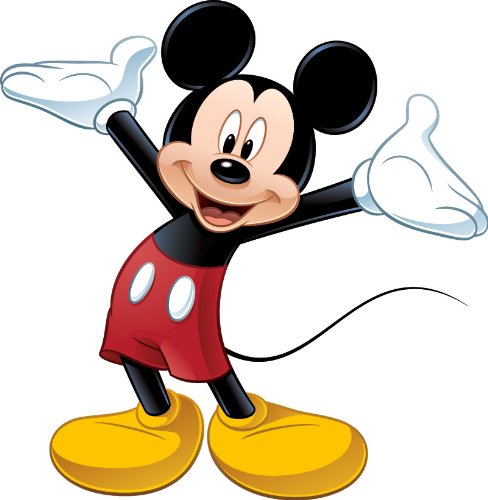 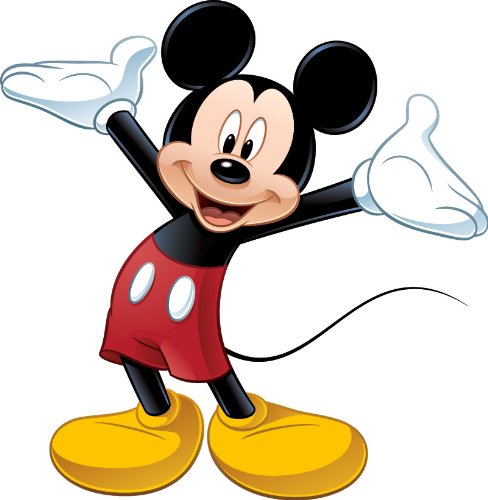 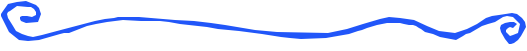 Monday1/20/20NO SCHOOLMartin Luther King DayTuesday1/21/20GymWednesday1/22/20Media CenterThursday1/23/20ISMFriday1/24/20Music